Worksheet “Who are allied soldiers and what they do in Estonia?"
Security and safety in Estonia relies on cooperation and partnerships with our allies. The purpose of the battle groups stationed in Estonia is to demonstrate solidarity, to strengthen Estonia’s independent   defence capability and keep the peace. In today’s e-lesson you will learn who are allied soldiers and what they do in Estonia.Use the worksheet as follows: Answer the question before the live streamAsk questions during live streamAfter the live stream have a discussion with your classmates and complete the exercise.BEFORE THE LIVE STREAM
Source:https://www.kaitseministeerium.ee/en/allied-forces-estonia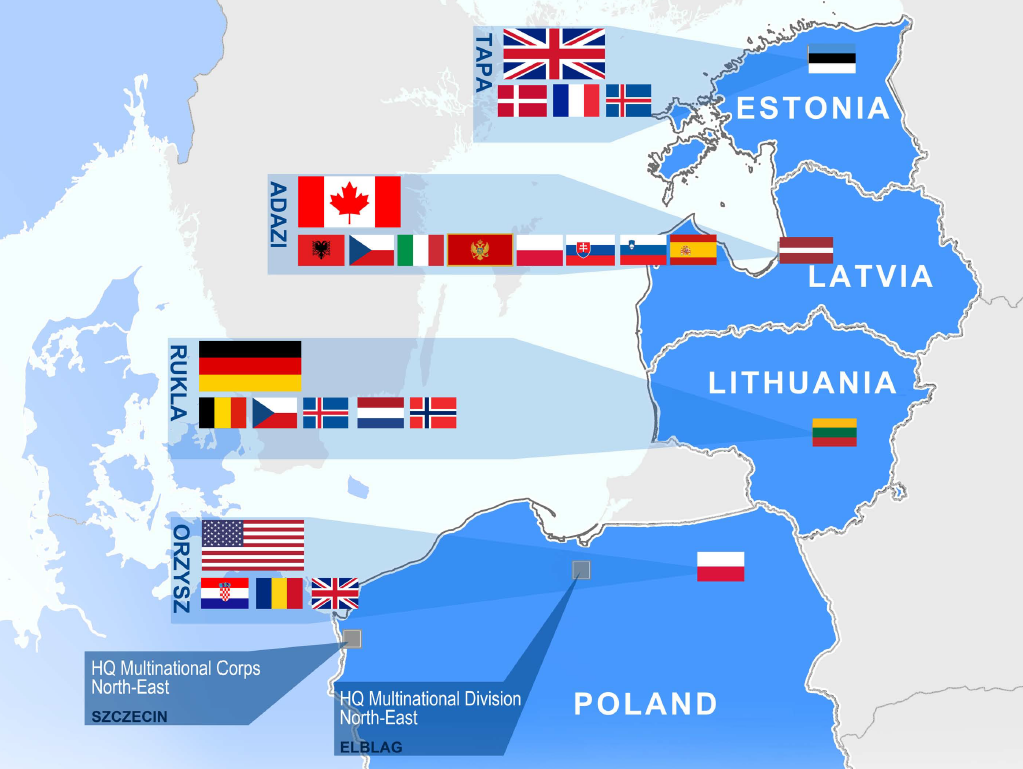 Look at the illustrated map above. This map represents allied countries that have decided to deploy their units in Baltic countries and Poland. How well do you know the flags of these countries?  With the help of the internet fill the following table showing which countries are being deployed in the Baltic countries to strengthen Estonia’s independent defence capability.DURING THE LIVE STREAMYou have a chance to ask questions from the guest lecturer during the live stream. To do so add your question to Youtube chat as follows:Kaari 12. Form, Kurtna School. How do you become a president? Please be polite and precise while forming your question. Your questions are visible to everyone watching the live stream. The sooner you get to send your question, the more likely we are able to answer it.AFTER THE LIVE STREAM WRITE A LETTERUsing the RAFT* creative writing system, write a creative letter using the new information and knowledge you learnt in today’s lesson about allied soldiers in Estonia. You can choose your own rolewhom the letter is addressed towhat format does the letter havewhat topic does the letter cover Mark your choices with a “x” in the table.For example: You are an Estonian soldier performing in the 24th of February parade, giving a speech about training with allied forces. RAFT table* RAFT: Choose one option from each column, they don’t have to be all in the same in a row.Countries Estonia (4)Latvia (9)Lithuania (6)RoleAudienceFormTopicBritish soldier in TapaYour familyLetterReasons why we need allied soldiers in EstoniaEstonian soldier n TapaBest friendSpeechEveryday life for a soldier in TapaEstonian prime minister24th of February paradeDiary entry (in that case you don’t need to choose an audience)Training with allied soldiersWrite here: